IEEE P802.11
Wireless LANsDiscussionContext at 1552.34: 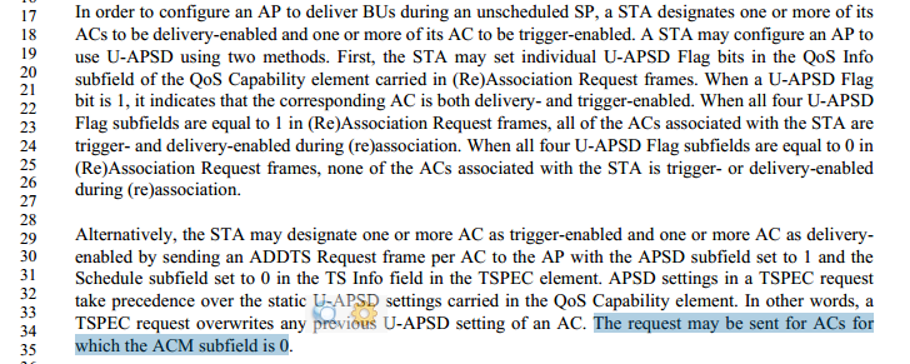 The cited sentence is nothing to do with the context. Agreed with the commenter that this statement is not really needed here. However, the revised sentence suggested from the commenter is incorrect: “….. the request shall not be sent for ACs for which the ACM subfield is 1”. How to send ADDTS request and relationship with ACM values are described in 8.4.2.28 EDCA Parameter Set element and 9.22.4 Admission Control at the HC. As an example, in 8.4.2.28 EDCA Parameter Set element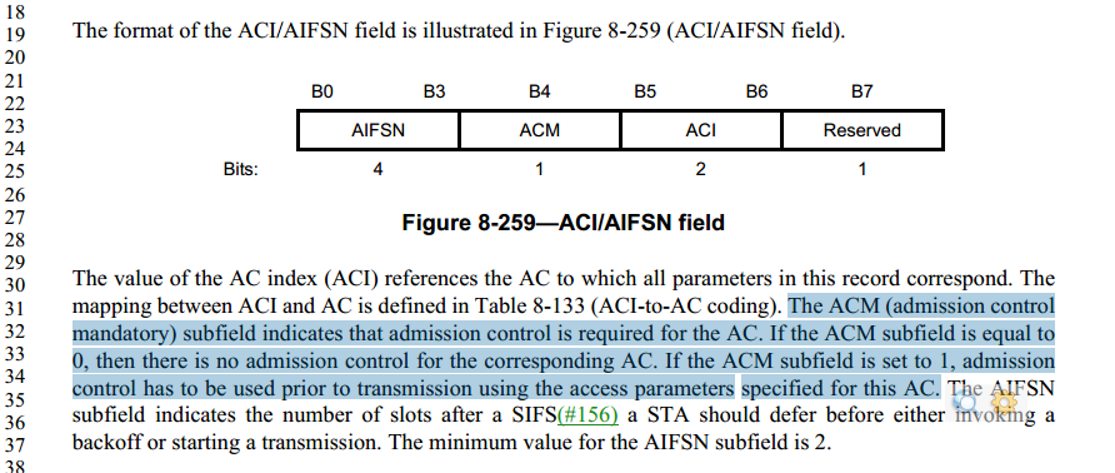 In 9.22.4.2.1 General 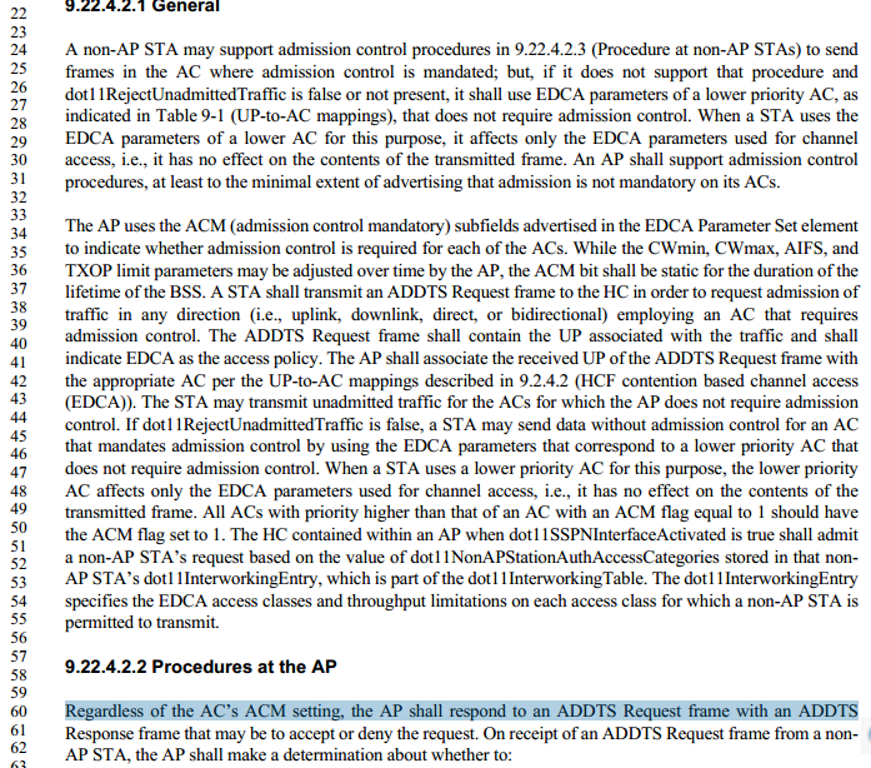 Proposed resolution:Revised. At 1552.34, change “The request may be sent for ACs for which the ACM subfield is 0”. to: “The ADDTS Request frame may be sent for ACs regardless of the ACs’ ACM settings.”.DiscussionCited text: 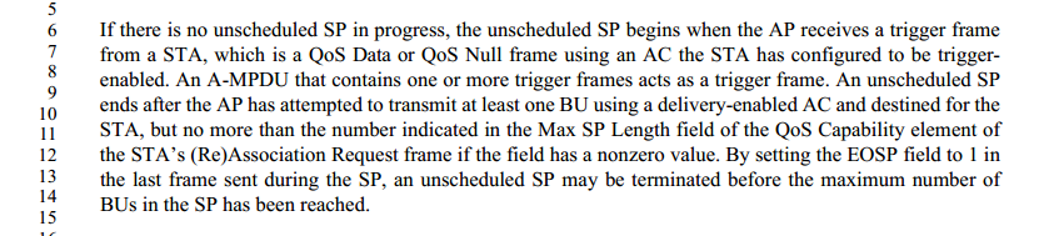 Agree with commenter that adding a statement might be helpful. Proposed resolution:Revised. At the end of cited paragraph, add "The times at which an AP may transmit during an unscheduled SP might be constrained by the U-APSD coexistence mechanism (see 10.2.2.5.2)."DiscussionAgree with commenter that adding a statement might be helpful. However, I don’t think “also” is needed. Cited clause: 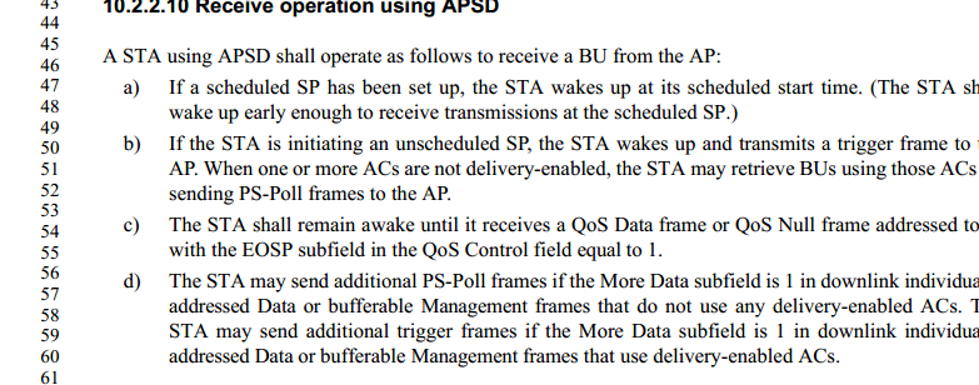 Proposed resolution:Revised. At the end of cited clause 10.2.2.10, add a paragraph/sentence: "For receive operation using the U-APSD coexistence mechanism, see additional procedures in 10.2.2.5.2.”DiscussionCited text: 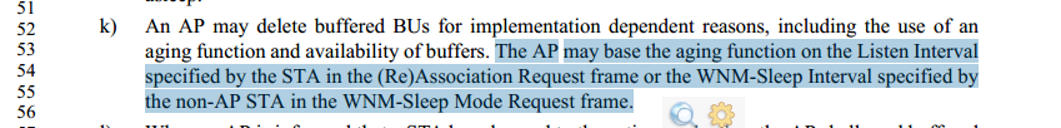 Agree with commenter. Proposed resolution:Rejected.This sentence applies to the aging function. The previous sentence is much broader. This is not duplication. DiscussionCited text: 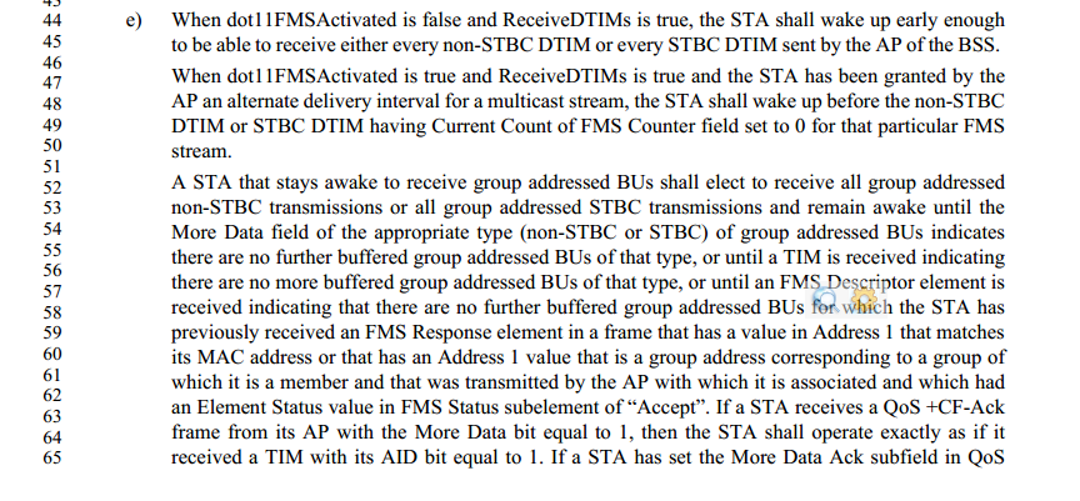 The dual beacon deprecation is acknowledged in 8.4.2.56 HT Operation element, see: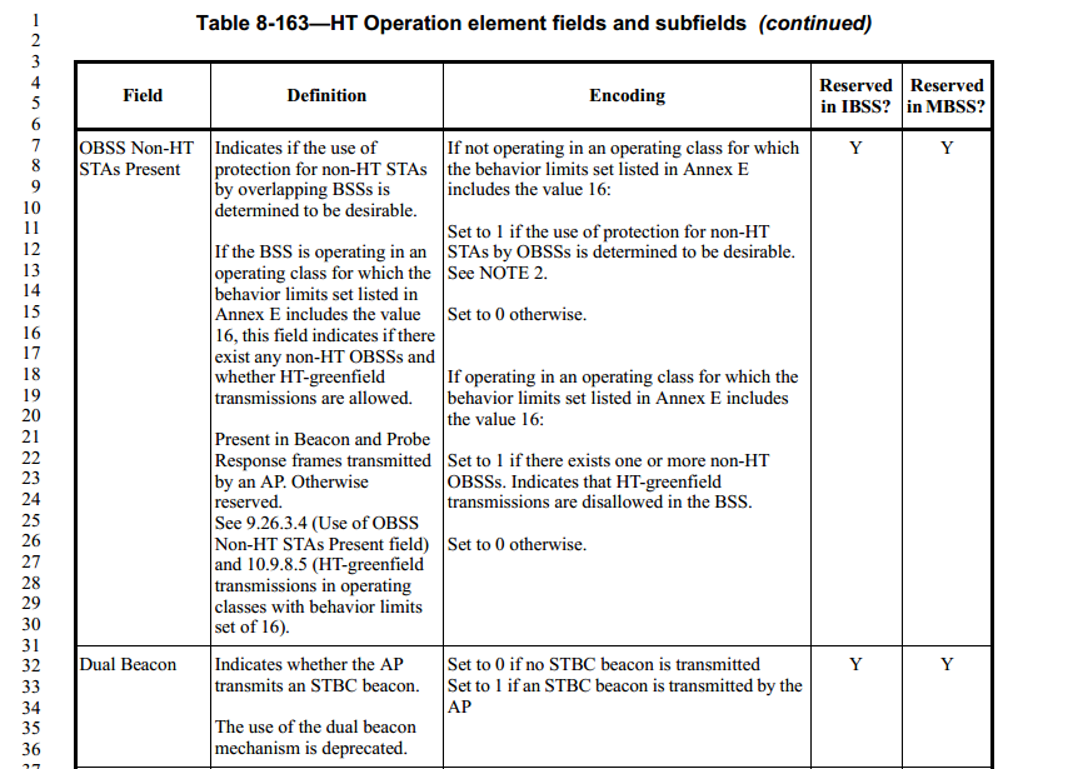 There is no need to acknowledge the deprecation in every location in the spec. Proposed resolution:Rejected. The deprecation is already acknowleged in 8.4.2.56 and 10.1.3.2.DiscussionProposed resolution:Rejected. The comment fails to identify a specific issue to be addressed. It fails to identify changes in sufficient detail so that the specific wording of the changes that will satisfy the commenter can be determined.DiscussionCited text: 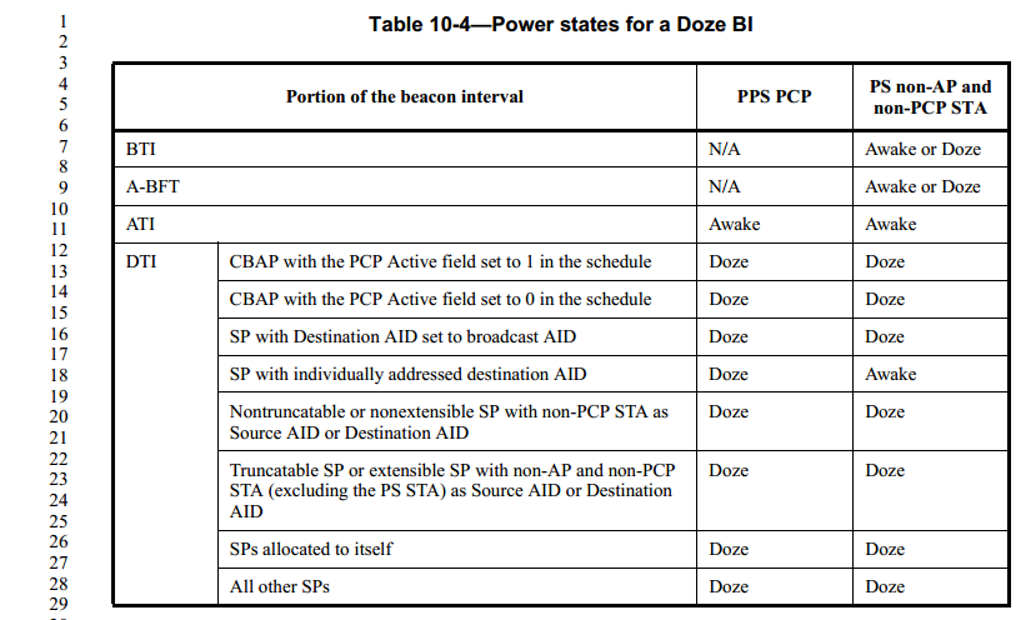 Agree with comenter. BHI comprises BTI, A-BFI, and ATI. Proposed resolution:Accepted. DiscussionIt is not clear how to redraw it. A submission is required for review.Suggest assigning to the commenter.Assigned to Solomon TraininProposed resolution: TBD.DiscussionI couldn’t find the quoted text at cited location 1550.34.I guest the commenter may comment on “until a period of time equal to the ProbeDelay has transpired.”: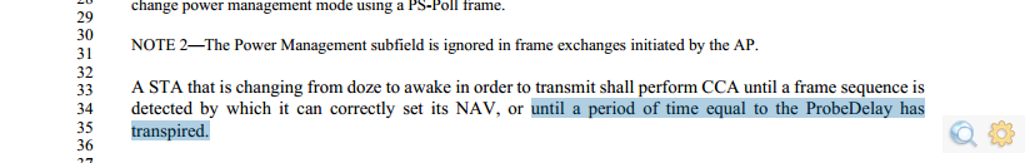 The commenter mentioned two primitives: MLME-JOIN and MLME-START.  However, in the current context (after the MLME-POWERMGT.request primitive has run), I think the appropriate primitive appears to be the MLME-JOIN.request only, not MLME-Start.request. The MLME-Start.request is for “the MAC entity start a new BSS or become a member of an MBSS.”.Therefore, only MLME-JOIN.request need to be cited.Proposed resolution:Revised. At the cited location, change “until a period of time equal to the ProbeDelay has transpired " to “until a period of time indicated by the ProbeDelay parameter from the most recent MLME-JOIN.request primitive has transpired.” DiscussionCited text: 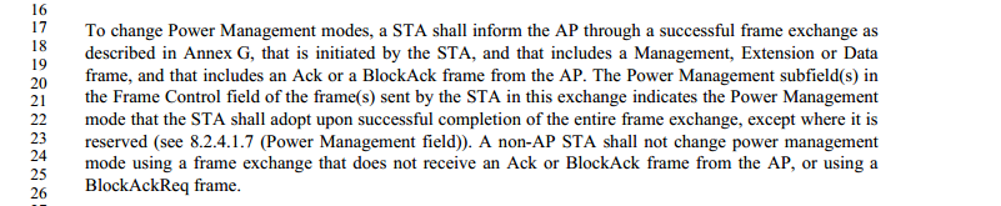 The first sentence can be improved or simplified. Proposed resolution:Revised. Same comment resolution as CID 5499. "To change power management modes a STA shall inform the AP by completing a successful frame exchange (as described in Annex G) that is initiated by the STA and that includes a Management frame, Extension frame or Data frame, and also an Ack or a BlockAck frame from the AP."DiscussionCited text: 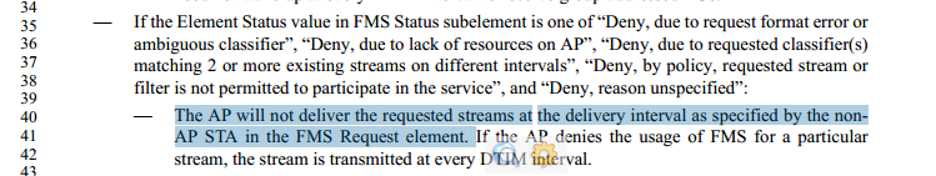 The subsequent AP behaviour is described in the second sentence: “If the AP denies the usage of FMS for a particular stream, the stream is transmitted at every DTIM interval.”.Perhaps the second sentence can be improved. Proposed resolution:Revised. Change “If the AP denies the usage of FMS for a particular stream, the stream is transmitted at every DTIM interval.” To “The AP delivers the requested streams at every DTIM interval.” DiscussionThe comment fails to identify a specific issue to be addressed.Proposed resolution:RejectedThe comment fails to identify a specific issue to be addressed. It fails to identify changes in sufficient detail so that the specific wording of the changes that will satisfy the commenter can be determined.DiscussionNon-AP STA doing FTM needs to be in Active mode. This, though not explicitly stated, is implicit in the protocol specification. Okay to add a sentence to clarify it. Proposed resolution: RevisedAt the end of 10.24.6.1 (D4.0), add the following sentence:“A STA that is in a FTM session shall be in active mode.”DiscussionCited text: 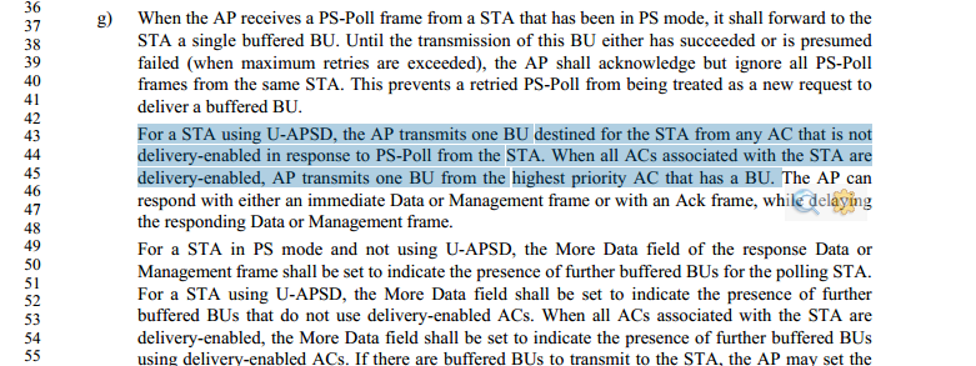 Proposed resolution:Revised. After the first sentence cited, add: “The AP should transmit the BU from the highest priority AC that is not delivery-enabled and that has a buffered BU.”DiscussionCited text: 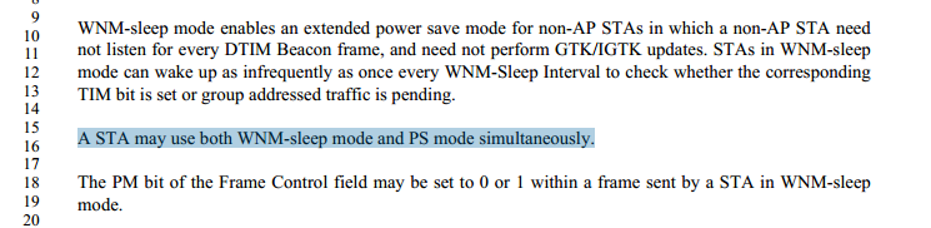 Don’t think we need additional clarification. Okay to change it to a note. Proposed resolution:Revised.Change “A STA may use both WNM-sleep mode and PS mode simultaneously.” To “NOTE-- A STA can use both WNM-sleep mode and PS mode simultaneously.”DiscussionIf TDLS is used without QoS, the dot11TDLSPeerUAPSDBufferSTAActivated CANNOT be set to true. I think the first sentence of the cited clause is sufficient. 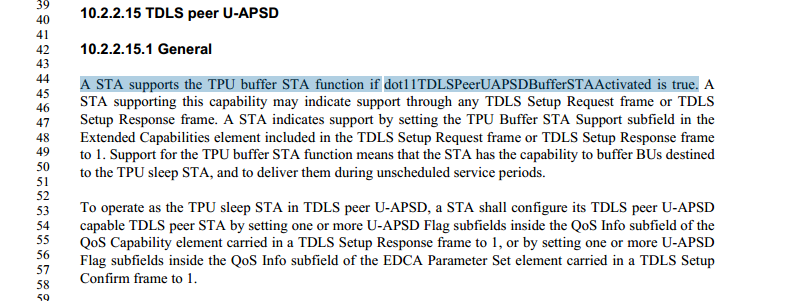 Proposed resolution:Revised. At 1564.42, after the first sentence, add: “A non-QoS STA shall set dot11TDLSPeerUAPSDBufferSTAActivated to false.”DiscussionThe cited text at 1557.51 is in 10.2.2.6 AP Operation during the CP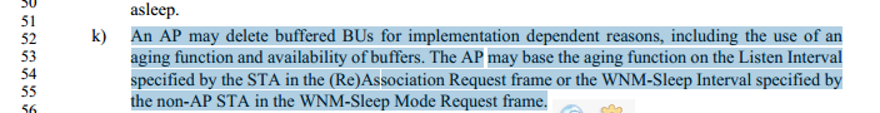 The cited text at 1561.9 is in 10.2.2.12 AP aging fnction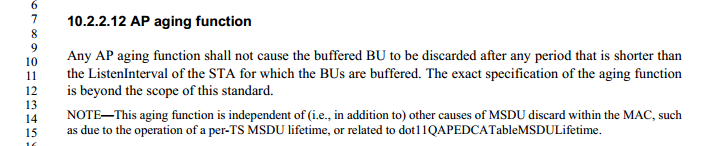  Agree with the comment’s suggestion.  AP is required to honour the ListenInterval. Proposed resolution:Revised.At 1557.52, change “…implementation dependent reasons, ” To “…implementation dependent reasons (subject to 10.2.2.12),”.DiscussionCited text at 1569.57: 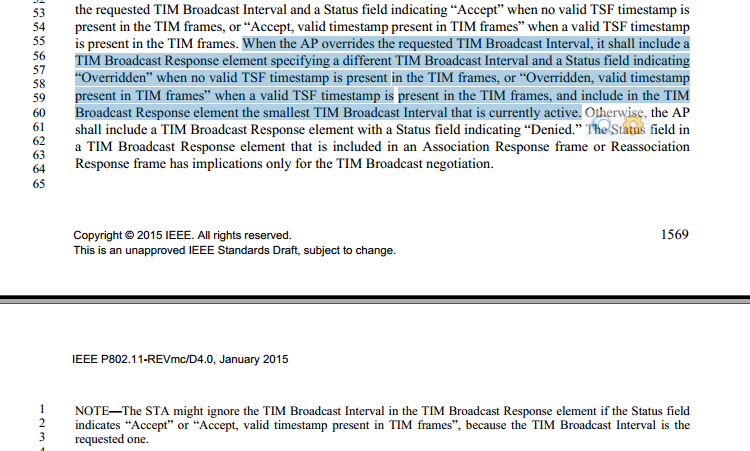 The the value of the “Overriden” is defined in Table 8-200: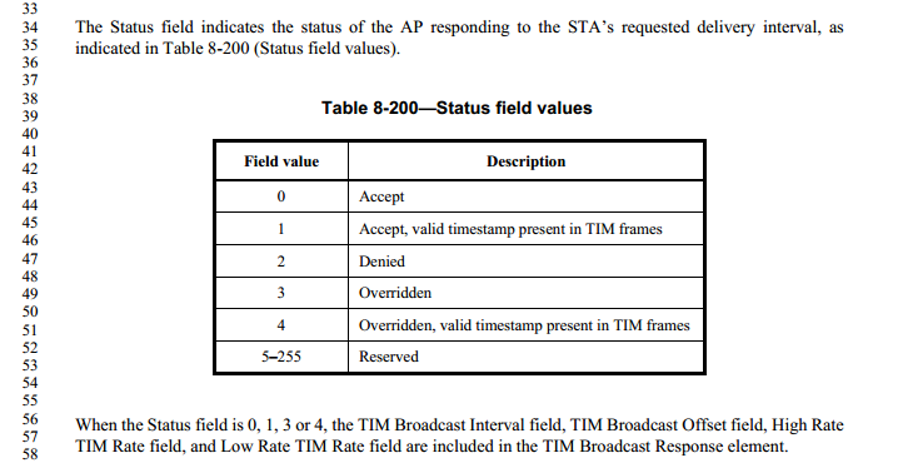 The behaviour of the STA receiving “Overridden” is different from the behaviour of receiving “Accept”. According to 1570.1: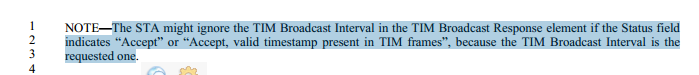 However, when the STA receives “Overridden”, it cannot ignore the TIM Broadcast Interval. The TIM Broadcast Interval specified in the TIM Broadcast Resposne element shall be used by the STA. Proposed resolution:Rejected.The behaviour of the STA receiving “Overridden” might be  different from the behaviour of the STA receiving “Accept”, see 1570.1DiscussionIn IBSS, there is no “associated” concept. Therefore, similar statement won’t apply.  The basic approach of power management in IBSS is described in 10.2.3.   There is no need to add a similar sentence for IBSS. For MBSS, s similar description is already covered in 13.14.8.3 Operation in deep sleep mode for nonpeer mesh STAs: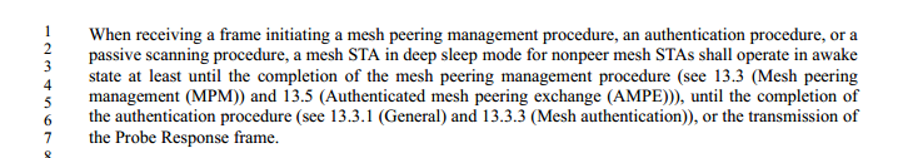 A PBSS is similar to an infrastructure BSS, a similar statement can be added. Proposed resolution:Revised.At 1579.49   (for PBSS), add a new paragraph: “A STA that has transmitted a frame to an AP or PCP with which it is not associated and from which it expects a response shall remain in the awake state until such a response is received or until the procedure has timed out.”DiscussionCouldn’t identify a specific issue. Proposed resolution:Rejected. The implementation can use the additional information in an implementation specific way without needing an additional note.  DiscussionPower management in IBSS is defined in 10.2.3 Power Management in an IBSSPower management in MBSS is defined in 13.14 (Power Save in a mess BSS). The procedures defined in 10.2.3 and 13.14 are sufficient. There is no need to modle on the infrastructure mode.  Proposed resolution:  assigned to the commenter (Mark R), submission is required.Rejected.The comment fails to identify a specific issue to be addressed. It fails to identify changes in sufficient detail so that the specific wording of the changes that will satisfy the commenter can be determined.DiscussionPower management in IBSS is defined in 10.2.3 Power Management in an IBSSThe procedures defined in 10.2.3 is sufficient. There is no need to modle on the infrastructure mode.  Proposed resolution: a submission is required, and assigned to Mark R.Rejected.The procedures defined in 10.2.3 is sufficient. There is no need to modle on the infrastructure mode.  The comment fails to identify a specific issue to be addressed. It fails to identify changes in sufficient detail so that the specific wording of the changes that will satisfy the commenter can be determined.DiscussionThere is no FMSID in an FMS Request element nor an FM subelement. There are two possible solutions:Option 1: add FMSID in the FMS subelement, if there is no any implemention existing today. Option 2: remove FMSID in the cited sentence, if there is any implenention existing and clearly the FMSID is not needed. My recommendation is option 2. Rationale: The FMS subelement without FMSID should be sufficient to identify an FMS stream. The FMSID is just a value assigned by the AP. Each FMS subelement identifies an FMS stream…see 1566.61 and 1567.16: 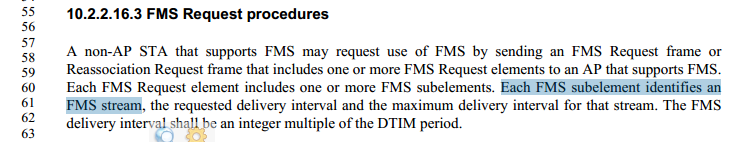 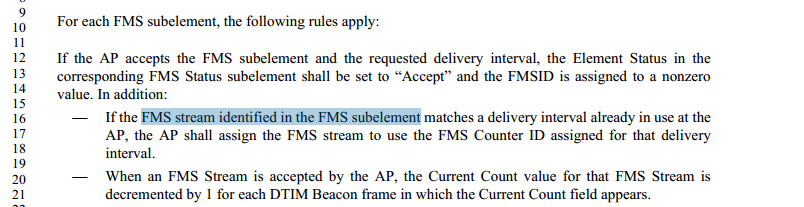 Proposed resolution: Revised.Option 1: At 939.4 Figure 8-407, between the fields “Rate Identification” and “TCLAS Elements”, add the field “FMSID”, the length of this new field is 1 octet. At 939.23, add a new paragraph:“The FMSID field contains a unique identifier for this stream. If this is a new request, the FMSID field is reserved.. Otherwise, the FMSID is set to the value assigned by the AP in the FMS Response element.” Option 2:At 1568.4, Change the text as follows: To terminate the use of FMS for an FMS Stream identified by FMSID, the non-AP STA shall transmit an FMS Request frame with an FMS Request element and FMS subelement with the FMSID FMS subelement matching the FMS stream and the delivery interval set to 0.DiscussionSM power save is only applicable to infrastructure BSS. Proposed resolution:RevisedAt 1578.22, change “The SM power save feature allows a non-AP HT STA to operate with only one active receive chain for a significant portion of time.” To “The SM power save feature allows a non-AP HT STA in an infrastructure BSS to operate with only one active receive chain for a significant portion of time.”At 1578.59, Change “A STA that has one or more DLS links shall not operate in SM power save mode.”To “A STA that has one or more DLS or TDLS links shall not operate in SM power save mode.”802.11 REVmc Initial Sponsor ballot - Proposed resolutions for some SB0 power saving comments 802.11 REVmc Initial Sponsor ballot - Proposed resolutions for some SB0 power saving comments 802.11 REVmc Initial Sponsor ballot - Proposed resolutions for some SB0 power saving comments 802.11 REVmc Initial Sponsor ballot - Proposed resolutions for some SB0 power saving comments 802.11 REVmc Initial Sponsor ballot - Proposed resolutions for some SB0 power saving comments Date:  2015-12-07Date:  2015-12-07Date:  2015-12-07Date:  2015-12-07Date:  2015-12-07Author(s):Author(s):Author(s):Author(s):Author(s):NameCompanyAddressPhoneemailEmily QiIntel CorporationEmily.h.qi@intel.comCIDPageClauseResn StatusCommentProposed ChangeResolutionOwning Ad-hoc52121552.3410.2.2.5.1"The request may be sent for ACs for

which the ACM subfield is 0."   This statement is not really needed,  but the converse one is.Replace with: "The request may be sent for ACs for which the ACM subfield is 0; the request shall not be sent for ACs for which the ACM subfield is 1."MACCIDPageClauseResn StatusCommentProposed ChangeResolutionOwning Ad-hoc52141552.1010.2.2.5.1This paragraph does not acknowledge that the times at which the AP transmits during an unscheduled SP may be additionally constrained by the U-APSD coexistence mechanism.Add a statement to this para somewhere:  "The times at which an AP may transmit during an unscheduled SP might be constrained by the U-APSD Coexistence mechanism (see 10.2.2.5.2)."MACCIDPageClauseCommentProposed ChangeResolutionOwning Ad-hoc52181560.6210.2.2.10This subclause doesn't acknowledge the U-APSD coexistence mechanism,  which has a whole raft of rules about receive operation.Add a sentence,  "For receive operation using the U-APSD coexistence mechanism,  also see 10.2.2.5.2."MACCIDPageClauseResn StatusCommentProposed ChangeResolutionOwning Ad-hoc52161557.5310.2.2.6"The APmay base the aging function on the Listen Interval

specified by the STA in the (Re)Association Request frame or the WNM-Sleep Interval specified by

the non-AP STA in the WNM-Sleep Mode Request frame." -- this statement is a subset of the previous may,  and is therefore strictly unnecessary.Reword: "The AP might base..."MACCIDPageClauseResn StatusCommentProposed ChangeResolutionOwning Ad-hoc52171559.5210.2.2.8Dual beacon is deprecated.  This para should acknowledge this.Add to this para "The use of the dual beacon (i.e., transmission of both non-STBC and STBC Beacon frames) mechanism is deprecated."MACCIDPageClauseCommentProposed ChangeOwning Ad-hoc52191548.0010.2I congratulate the WG on inventing the following unique power-saving mechanisms:

1. IBSS

2. Infrastructure PS-Poll

3. U-APSD

4. U-APSD with coexistence mechanism

5. S-APSD

6. TDLS

7. Mesh

8. PCP

9. FMS power save

10. WNM Sleep mode

11. VHT TXOP power save

12. Spatial multiplexing power save

I encourage the WG to create additional power-saving mechanisms.Add several new power-saving mechanisms.
For example, during one beacon interval,  a STA might save power by transmitting only bits containing zero,  and transmit the one bits in the next beacon interval.
Those cleverer than I can see this is a fruitful field of endeavor.  Be creative ... you know you want to.MACCIDPageClauseCommentProposed ChangeOwning Ad-hoc5220 1580.1810.2.6.1To be consistent with the DTI components,  add "BHI" in the leftmost column covering the first three non-header rows.



Ditto at 1581.07As in the comment.MACCIDPageClauseCommentProposed ChangeOwning Ad-hoc5221 1582.1310.2.6.2.2There is a layer of meaning in this state machine that is obscure.



The leftmost top bubble "expands" to the state machine below it.  But the rightmost bubble expands to one of the two state machines below it with transitions that are not shown.Redraw the state machine so that all states are shown and all transitions identified clearly.

Make matching changes at 1585.02.MACCIDPageClauseCommentProposed ChangeOwning Ad-hoc5501 1550.3410.2.2.2"Wait until the ProbeDelay time has expired":  but there is no such variable in the MLME.  The only value of ProbeDelay available is that from the most recent invocation by the SME of one of the three primitives:  MLME-SCAN.request, MLME-JOIN.request, or MLME-START.request.  In the current context (after the MLME-POWERMGT.request primitive has run) the appropriate primitive appears to be either the MLME-JOIN.request or the MLME-START.request, so the text needs to specify either of those as the source of the value of the ProbeDelay parameter.Replace "Waiit until the ProbeDelay time has expired" with "Wait until the time indicated by the ProbeDelay parameter (from the most recent SME invocation of either the MLME-JOIN.request or the MLME-START.request) has expired"MACCIDPageClauseCommentProposed ChangeOwning Ad-hoc5211 1550.1710.2.2.2"a STA shall inform the AP through a successful frame exchange"  -- in an unlicensed band "shall do something successfully" is not a valid requirement for complianceReword in terms of what the STA shall do "transmit" and how it responds to both successful and unsuccessful outcomes of the attempted transmission.MACCIDPageClauseCommentProposed ChangeOwning Ad-hoc6246 1568.4010.2.2.16.4It says "The AP will not deliver the requested streams at the delivery interval as specified by the non-AP STA in the FMS Request element" -- it will deliver them at a different delivery interval?  Or not at all?Clarify the subsequent AP behaviourMACCIDPageClauseCommentProposed ChangeOwning Ad-hoc68161548.0010.2"10.2.2 Power management in a non-DMG infrastructure network" contains vast amounts of detail.  "10.2.6 Power management in a PBSS and DMG infrastructure BSS" is much thinner.  Is it really the case that the latter is complete for DMG infrastructure BSSes (e.g. it doesn't include any APSD stuff)?Add any missing stuff for PBSSes and DMG ABSSesMACCIDPageClauseCommentProposed ChangeOwning Ad-hoc64271548.1510.2.1Are FTM frames bufferable?  This subclause suggests they areEither state that a non-AP STA doing FTM needs to be in active mode during burst instances, or state that FTM frames are not bufferableMACCIDPageClauseCommentProposed ChangeOwning Ad-hoc64621556.4310.2.2.6"For a STA using U-APSD, the AP transmits one BU destined for the STA from any AC that is not delivery-enabled in response to PS-Poll from the STA. When all ACs associated with the STA are delivery-enabled, AP transmits one BU from the highest priority AC that has a BU." -- in the first case it would be advisable if high-priority traffic were, like, prioritisedAfter the first sentence cited add "The AP should transmit the BU from the highest priority AC that is not delivery-enabled and that has a BU."MACCIDPageClauseCommentProposed ChangeOwning Ad-hoc64681549.1510.2.2.1What does "A STA may use both WNM-sleep mode and PS mode simultaneously." mean?Clarify, or demote to a NOTEMACCIDPageClauseCommentProposed ChangeOwning Ad-hoc64731564.4210.2.2.15.1When TDLS is used without QoS, TPU cannot be used.Add a sentence to that effect in 10.2.2.15.1MACCIDPageClauseCommentProposed ChangeOwning Ad-hoc64941548.4110.2.21557.51: "An AP may delete buffered BUs for implementation dependent reasons, including the use of an aging function [...] The AP may base the aging function on the Listen Interval".  1561.9: "Any AP aging function shall not cause the buffered BU to be discarded after any period that is shorter than the ListenInterval of the STA for which the BUs are buffered".  Well, which is it?  Is the AP required to honour the ListenInterval or not?Change 10.2.2.6.k to have some kind of "subject to 10.2.2.12"MACCIDPageClauseCommentProposed ChangeOwning Ad-hoc65041569.5710.2.2.17What is the value of the "Overridden" status code in the TIM Broadcast Response element?Add a NOTE to say this is treated exactly the same as Accept by the recipient, e.g. "NOTE---A Status field indicating Overridden can be treated exactly the same as one indicating Accept."MACCIDPageClauseCommentProposed ChangeOwning Ad-hoc66001549.4710.2"A STA that has transmitted a frame to an AP with which it is not associated and from which it expects a response shall remain in the awake state until such a response is received or until the procedure has timed out." -- equivalent statements need to be made for non-infrastructure casesAdd similar statements for IBSS, PBSS and perhaps also MBSSMACCIDPageClauseCommentProposed ChangeOwning Ad-hoc66881566.1710.2.2.16Various FMS Element Statuses have the same behaviour (e.g. the "Terminate"s, the "Deny"s and some of the "Alternate preferred"s).  Need a NOTE to say that the receiver may use the additional information in some vendor-specific way.As it says in the commentMACCIDPageClauseCommentProposed ChangeOwning Ad-hoc66981548.910.2Where are awake/doze state for IBSS, MBSS defined?Add definitions, modelled on the infrastructure BSS onesMACCIDPageClauseCommentProposed ChangeOwning Ad-hoc66991548.910.2Where is active/PS mode for IBSS defined?Add definitions, modelled on the infrastructure BSS onesMACCIDPageClauseCommentProposed ChangeOwning Ad-hoc62031568.410.2.2.16.3It says "To terminate the use of FMS for an FMS Stream identified by FMSID, the non-AP STA shall transmit an FMS Request frame with an FMS Request element and FMS subelement with the FMSID matching the FMS stream and the delivery interval set to 0.", but there is no FMSID in an FMS Request element, nor an FMS subelement.  An FMS Request element contains an FMS Token for a stream set, but not the FMSID allocated by the AP to a streamResolution: add an FSMID to the FMS subelement in Figure 8-407---FMS subelement formatMACCIDPageClauseCommentProposed ChangeOwning Ad-hoc64061578.1510.2.5Does SMPS work for non-infrastructure BSSes (inc. IBSS, PBSS and MBSS)?Add words to the effect that SMPS is only applicable to infrastructure BSSenMAC